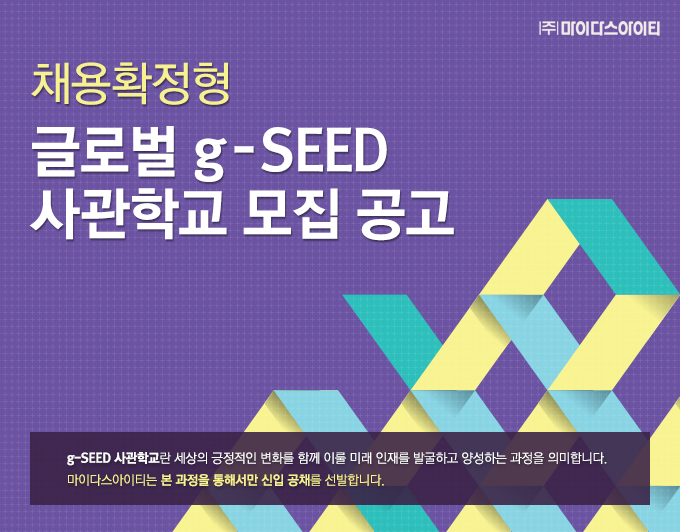 채용확정형 글로벌 g-SEED 사관학교 모집 공고 g-SEED 사관학교란 세상의 긍정적인 변화를 함께 이룰 미래 인재를 발굴하고 양성하는 과정을 의미합니다.마이다스아이티는 본 과정을 통해서만 신입 공채를 선발합니다. 1. 분야별 모집요강 2. 지원자격① 국내에서 진행되는 7월(약 4주) 양성과정 참여 가능자② 고교/전문대학, 4년제 대학/대학원(박사 포함) 재학생 중, 2018년 2월 내 졸업가능자 및 기졸업자※ 고교 지원자는 열린 채용의 취지로 본인의 적성과 역량에 따라 전공과 무관하게 지원 가능 (입사 후 전문 역량 함양 교육 예정)③ 남성의 경우 군필자 및 면제자에 한해 지원 가능 (단, 고교 재학생은 미필자 지원 가능)④ 단 해외분야의 경우, 해당국가 어학 역량 보유자는 입사 후 현지 법인 근무가 가능해야 함 3. 우대사항① 건축, 토목 관련 직무 분야 지원시 마이다스에듀 수료자 면접전형에서 가산점 부여② 보훈 및 장애 대상자는 관련 법규에 의거 우대 4. 교육일정 및 수료 지원금 ① 기간: 2016년 7월 04일(월)~ 7월 29일(금), (4주간) ② 지역: 본사(판교)  ③ g-SEED 사관학교 양성과정 수료 지원금: 200 만원 지급 5. 양성과정 특전① 우수수료자 입사기회 부여(00명)② 최우수수료자는 해외탐방 프로젝트 추가 특전 부여6. 지원서 접수방법① 접수기간: 2016년 4월 01일(금)~ 4월 26일(화) 18:00까지② 접수방법: 온라인접수(당사 채용사이트: http://www.midasIT.com)③ 서류전형 합격자 발표 : 5월 6일(금) 발표예정(e-mail 및 홈페이지 결과 확인)7. CEO 강연회 & 전형설명회 안내① 신청대상: 2016년 g-SEED 사관학교 지원 대상자 및 관심 인원② 일시 및 장소: 2016년 4월 14일(목) 14:00, 역삼 GS TOWER 아모리스홀③ 참가신청: 2016년 4월 11일(월) 18:00까지(선착순 신청으로 조기 마감될 수 있습니다.)④ 신청방법: 온라인신청▶ 강연회 참가 신청 바로가기 
http://register.midasuser.com/20160322_seminar_reg.asp?utm_source=display&utm_medium=board&utm_campaign=recruit-1603※ 행사 관련 주요 정보는 당사 홈페이지를 참조하여 주시기 바랍니다.8. 선발절차STEP 01 : 서류전형STEP 02 : 필기전형 STEP 03 : 면접전형STEP 04 : g-SEED 사관학교(4주) STEP 05 : 입사 ※ g-SEED 양성과정 우수수료자, 최종면접 진행 후 입사 확정 ※ 서류접수 완료자는 전원 4월 30일(토)에 온라인 역량검사를 응시할 예정이오니 일정 참조 바랍니다.9. 지원문의 ㈜ 마이다스아이티 채용담당 (Tel.: 031-789-2191/4281/4192 e-mail: recruit@midasit.com)회사소개 브로슈어(1) 보기 : http://midasit.com/MIDASIT_Catalogue.pdf
회사소개 브로슈어(2) 보기 : http://midasit.com/MIDASIT_Catalogue_Websolution.pdf모집분야직무분야세부분야전공모집분야직무분야세부분야전공기술분야건축기술건축분야 제품 기획, 검증, 기술지원해당 지원분야 관련 전공자
(건축, 토목, 기계 관련)*건축설계SW기술영업분야는 건축학 전공자도 지원가능기술분야토목기술토목분야 제품 기획, 검증, 기술지원해당 지원분야 관련 전공자
(건축, 토목, 기계 관련)*건축설계SW기술영업분야는 건축학 전공자도 지원가능기술분야지반기술지반분야 제품 기획, 검증, 기술지원해당 지원분야 관련 전공자
(건축, 토목, 기계 관련)*건축설계SW기술영업분야는 건축학 전공자도 지원가능기술분야기계기술기계분야 제품 기획, 검증, 기술지원해당 지원분야 관련 전공자
(건축, 토목, 기계 관련)*건축설계SW기술영업분야는 건축학 전공자도 지원가능기술영업분야건축설계SW 기술영업건축설계/CAD/BIM 관련 SW기술영업
건축설계 관련 SW사업시장 및 고객 분석해당 지원분야 관련 전공자
(건축, 토목, 기계 관련)*건축설계SW기술영업분야는 건축학 전공자도 지원가능기술영업분야건축구조SW 기술영업건축구조분야 SW기술영업, 
건축구조 관련 SW사업시장 및 고객분석해당 지원분야 관련 전공자
(건축, 토목, 기계 관련)*건축설계SW기술영업분야는 건축학 전공자도 지원가능기술영업분야토목/지반 SW 기술영업토목/지반분야 설계/해석/도면 관련 SW기술영업
토목/지반 관련 SW사업시장 및 고객분석해당 지원분야 관련 전공자
(건축, 토목, 기계 관련)*건축설계SW기술영업분야는 건축학 전공자도 지원가능기술영업분야기계SW 기술영업기계분야 SW 기술영업
기계 관련 SW사업시장 및 고객분석해당 지원분야 관련 전공자
(건축, 토목, 기계 관련)*건축설계SW기술영업분야는 건축학 전공자도 지원가능구조설계분야건축 구조설계초고층, 대공간, PT(Post Tension) 및 일반건축 구조설계
설계Structural Health Monitoring 및 기둥축소량 해석/계측 구조물 성능/상태평가 기법 연구 및 수행해당 지원분야 관련 전공자
(건축, 토목, 기계 관련)*건축설계SW기술영업분야는 건축학 전공자도 지원가능구조설계분야플랜트 구조설계화력/원자력발전 토목/건축 구조설계
일반 건축 및 산업플랜트 토목/건축 구조설계해당 지원분야 관련 전공자
(건축, 토목, 기계 관련)*건축설계SW기술영업분야는 건축학 전공자도 지원가능구조설계분야플랜트 기계설계플랜트 분야 2D/3D CAD 기계설계, 사업관리 해당 지원분야 관련 전공자
(건축, 토목, 기계 관련)*건축설계SW기술영업분야는 건축학 전공자도 지원가능해외분야해외기술해외시장 건축/토목/지반/기계분야 제품 기획, 검증, 기술지원관련분야 전공자
(영어, 제 2외국어 능통자 우대)해외분야해외사업해외시장 SW영업, 시장개척/사업기획전공무관
(영어, 제2외국어 능통자 우대)경영분야재무/회계경영기획/재무/회계/자금/세무관리해당분야 관련지식 보유자
(일본어 능통자 필수)경영분야인사인사 관련 전반업무
Global HR 기획 및 운영 (미주/일본/중국/동남아)전공무관
(외국어 능통자 우대)사업기획분야사업기획공학기술용 SW사업기획 및 마케팅전략 수립전공무관웹비즈니스분야웹솔루션기획경영분야(인사/ERP) SW 기획전공무관웹비즈니스분야웹솔루션영업경영분야(채용/ERP) SW B2B 영업
웹솔루션사업 시장 동향 및 고객분석전공무관웹비즈니스분야디지털 마케팅온라인 마케팅(광고) 기획 및 제안소셜미디어 기획 및 제안
프로젝트 실행 및 보고전공무관웹비즈니스분야제안/웹기획프로젝트 제안 및 컨설팅웹 서비스 기획 및 운영 관리
UX / UI 설계 및 기획전공무관디자인분야UX/UI/GUI 디자인웹디자인(크리에이티브 디자인)
SW UI/UX 디자인디자인 관련 전공개발분야SW개발/웹개발개발분야는 ‘MIDAS Challenge 2016’ 대회를 통해 선발 예정 
http://challenge.midasit.com개발분야는 ‘MIDAS Challenge 2016’ 대회를 통해 선발 예정 
http://challenge.midasit.com